Dodatek 2 ke smlouvěo Zajištění převozu a stavby 1 stánku a doprovodném servisu na veletrzích v Bologni, Londýně, Lipsku a Frankfurtu nad Mohanem 2023Moravská zemská knihovna v Brně, IČ 00 09 49 43sídlo: Kounicova 65a, 601 87 Brnozastoupená prof. PhDr. Tomášem Kubíčkem, Ph.D., ředitelemjako objednatelaMARY & POPP'S AGENCY, s.r.o., IČ 28 82 21 88sídlo: Prodloužená 234, 53009 Pardubice zastoupená Zbyňkem Severou, jednatelem jako zhotovitelI.Smluvní strany uzavřely dne 2. 1. 2023 smlouvu o zajištění převozu a stavby stánku a doprovodném servisu.Po podpisu smlouvy objednatel dostal od pořadatele veletrhu architektonický návrh stánku (stánek je pořadatele veletrhu) a umístění stánku na veletrhu v Londýně 18. – 20. 4. 2023 vč. jeho vybavení třemi regály a dvěma prospektovými stojany pro prezentaci kolekcí knih se specifickými rozměry. Na základě této skutečnosti objednatel zjistil, že pro splnění svých povinností na veletrhu v Londýně 18-20.4.2023  musí  zabezpečit výrobu a umístění cedulek s názvem vystavovatelů na stánek poskytnutý pořadatelem  veletrhu. Smluvní strany se s ohledem na skutečnosti uvedené v tomto článku dodatku dohodly na níže uvedených změnách uzavřené smlouvy.Objednatel konstatuje, že změna uvedená v tomto dodatku je přípustnou změnou dle § 222 odst. 5 z.č. 134/2016 Sb., protože se jedná o změnu, jejíž potřeba vznikla v důsledku okolností, které nemohl s náležitou péčí přepokládat a tato změna nemění celkovou povahu předmětu smlouvy.II.Zhotovitel na veletrhu v Londýně nainstaluje cedulky na regály a prospektové stojany uvedené v příloze tohoto dodatku, a to tak, aby instalace byla řádně dokončena do 17. 4. 2023 při montáži stánku na veletrhu.Cena předmětu smlouvy uvedeného v čl. II. odst. 1 tohoto dodatku činí 7.400,- Kč bez DPH a je rozepsána v příloze tohoto dodatku.III.Přílohou je rozpis předmětu tohoto dodatku.Ostatní ustanovení smlouvy se nemění.Na tento dodatek se vztahuji veškerá ustanovení smlouvy.Tento dodatek nabývá účinnosti dnem jeho registrace v registru smluv.Tento dodatek bude zveřejněn v registru smluv dle z. č. 340/2015 Sb. objednatelem.Dodatek je vyhotoven ve dvou stejnopisech, z nichž jeden obdrží každá smluvní strana.V Brně dne						             	V Pardubicích dne ……………………………………                                                            …………………………………ROZPIS PŘEDMĚTUCedule na regály LONDON3 ks cedule o rozměru 500x125mmMateriál PVC pěnová deska 3mmPotisk dle grafiky oboustranný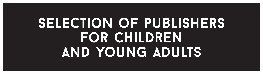 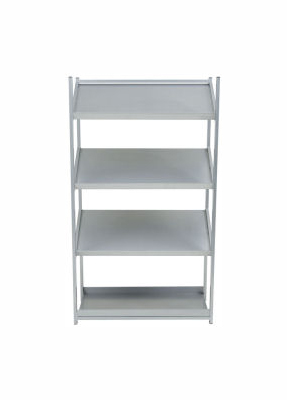 Přidělaní k regálu oboustrannou páskouPředběžná kalkulace na výroby:Výroba: 3.400 Kč bez DPHPráce (nalepení, příprava) = 500 KčCelková  částka 3.900 Kč bez DPH.Cedule na kufříkový stojan LONDON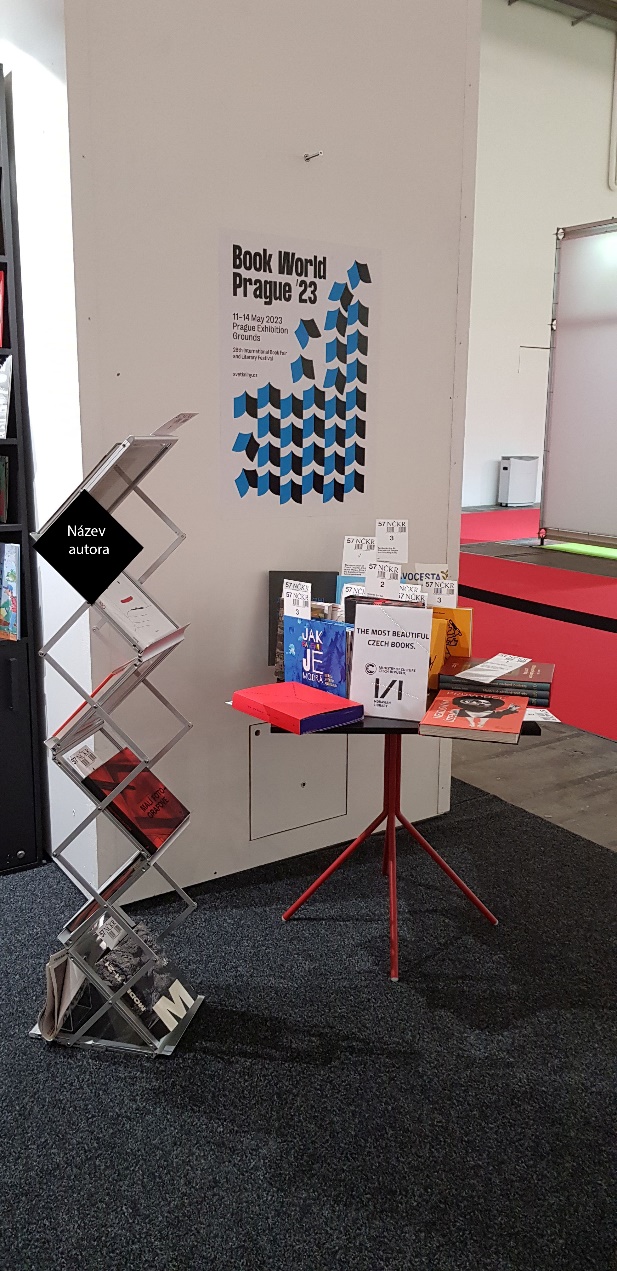 4 ks cedule o rozměru cca 300x300mmMateriál PVC pěnová deska 3mmPotisk dle grafikyPřidělaní k regálu oboustrannou páskouPředběžná kalkulace na výroby:Výroba: 3.000 Kč bez DPHPráce (nalepení, příprava) = 500 KčCelková  částka 3.500 Kč bez DPH.Celková  částka 7.400 Kč bez DPH.